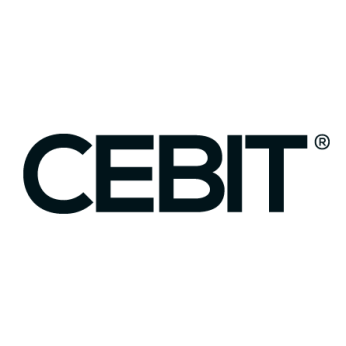 Europejski Festiwal Innowacji Cyfrowych, Hannover 11-15 czerwca 2018Szanowni Państwo,CEBIT zmienia się - nowa tematyka, nowy format, nowy projekt. Najbliższa edycja targów CEBIT 2018 odbędzie się w dniach 11-15 czerwca w Hanowerze. W jednym miejscu zaprezentuje się ponad 3.000 firm z całego świata. Wystawę odwiedzi około 200.000 gości, wśród nich ponad 80% to specjaliści z branży, którzy przyjeżdżają na targi z zamiarem inwestycyjnym. Towarzyszący wydarzeniu networking to możliwość nawiązania licznych kontaktów handlowych. Organizatorzy proponują także bogaty program konferencyjny. A oto cztery tematy wiodące zawierające w sobie wszystkie nowości na rynku cyfrowym: d!conomy,  d!talk,  d!tec,  d!campusWięcej kontaktów biznesowych. Więcej emocji. Więcej inspiracji.Szczegóły znajdą Państwo pod www.cebit.de W sprawach dotyczących podróży biznesowych na targi CEBIT 2018 (bilety lotnicze i kolejowe, zakwaterowanie) prosimy o kontakt z biurem Business–Travel; tel./fax: 22 622 72 29, e-mail: i.golec@bstravel.plZapraszamy!Targi Hanowerskie s.c.Przedstawicielstwo Deutsche Messe AG w Polsceul.Ostrobramska 101,04-041 Warszawatel 22 465 66 22info@targihanowerskie.com.pl